Spearfish Soccer AssociationAGM Meeting MinutesMonday, April 8, 2024The Spearfish Soccer Association (SSA) held the AGM board meeting on Monday, April 8, 2024 at the Spearfish Chamber.  The meeting was called to order at 7:02 pm by SSA President Josh McGillvery.  Board members present:  Tavis Little, Jodi Watts, Alison Gibbs, and Mandy Verhulst.Guests:  Jamie Watts, Ted Rewitzer, Jayda VanDerVorste, Rachelle Cockrell, Nick Cockrell, Joe Verhulst, Jake Ford, Sara Skvicalo, Lauren Williams, Ashley Skavang, Amber Galbraith, Karman HeaphyQuestion from a guest about what is going on with the Rapids and questions they are being asked.  Coaches have referred parents to contact the Rapids with questions.  SSA is continuing to work on making the kids our priority.  We cannot speak as to what the Rapids are doing.  Discussion on girls and working to keep them together.CONSENT AGENDAMarch Minutes – Jodi motioned to approve the March meeting minutes.  Mandy seconded.  Motion passed unanimously.OLD BUSINESS/FOLLOW UP  DISCUSSION ITEMSTreasurer’s Report – Tavis motion to approve March monthly Treasurer’s report.  Alison seconded.  Motion passed unanimously.  Discussion on P&L from tournaments.    No mowing contract needed as we will be at Exit 17.  We spent $10k on TurfTank, $1700 annual fee, and $60k on goals for complex.  We will keep the TurfTank.    Jodi made a motion to purchase coaches and board members each a pullover.  Mandy seconded the motion.  Motion passed unanimously.  Banner sales last year were $1,800.  Mandy motion to give the high school boy’s and girl’s programs each $1,000 from the banner sales.  Jodi seconded the motion.  Motion passed unanimously.Tavis to check with Alpine as someone couldn’t order a quarter zip with SSA logo.For the first year at the complex, vendors will not be charged but they need to have a permit from the city.Focus for 24-25 is consistency on all sides.  Expectations for Coaches, Parents, and PlayersBoard members need to have a focus of the kids and the program and not personal reasons.  Continue to build and grow the program and coaches.  We are moving in the right direction. Working with the high school coaches to feed their programs.Work with Coach Hutch.We will be going to one-time annual registration.  Player cards are good for one year.  We were paying extra ($24-$32/player/year the way it was being done).    Focus on the girls and provide a platform.Paid positions are not board members.Nominations for board members:Anthony BradleyTed RewitzerJake FordJosh nominated Amber Galbraith.  Jodi made a motion to approve Anthony Bradley, Ted Rewitzer, Jake Ford, and Amber Galbraith to a three-year board term.  Tavis second.  Motion passed unanimously.We need parents of the younger kids to be on the board.  Most of the board has older kids that are aging out.  We need to get those gaps filled.Parents like the weekly communication.Jodi motion to go into Executive Session at 8:14pm.  Tavis seconded.Mandy motion to come out of Executive Session at 8:46pm.  Jodi seconded.  Jodi motion to adjourn 8:46pm.  Mandy seconded.   COACHES CORNERPRESIDENT’S UPATEThe next Spearfish Soccer Association monthly board meeting will be Monday, May 6, 2024, at the Spearfish Chamber.Respectfully submitted, Mandy VerhulstSpearfish Soccer Association Board Secretary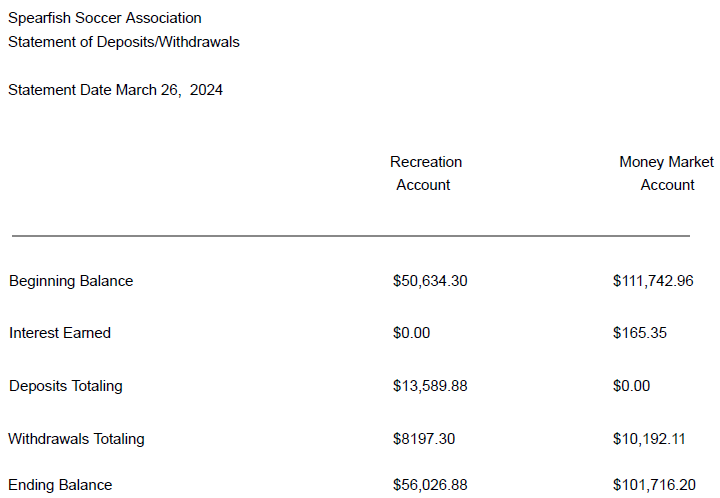 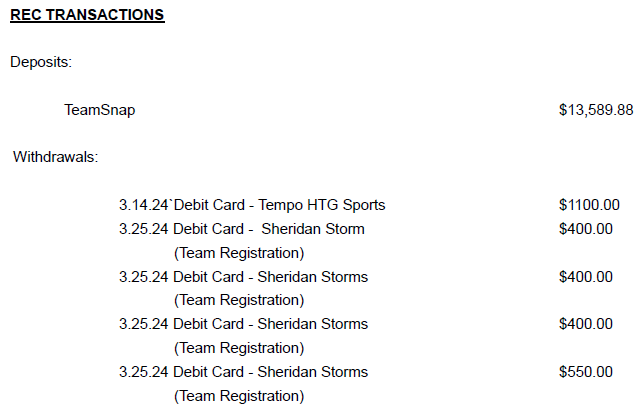 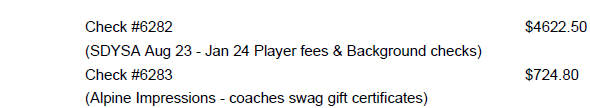 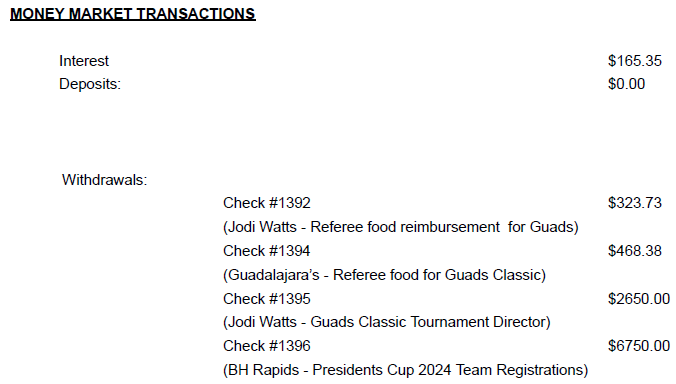 